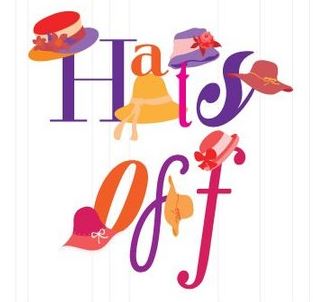 to MothersJoin the Black Hills StorytellersAnd French Creek Folk for an evening of tales and songs honoring mothersFriday, May 10th @ 7:00 p.m.in the Pine Room next to the Custer County Library447 Crook St.Custer, SDA Storytelling Event for AdultsFREE AdmissionRefreshments